APPLICATION TO REGISTER A VESSELType of Registration:  |   | Special |   | Charter|   | Pleasure |  | Provisional  |  x | Permanent1.  OWNER’S PARTICULARS2.  SHIP’S PARTICULARS3. ENGINE PARTICULARS4.  MINIMUM SAFE MANNING APPLICATION5.  APPLICATION FOR RADIO LICENSERadio Installations6.  TRADING CERTIFICATES7.  OATH OF OWNER, MANAGING OWNER OR PART OWNER(OR AGENT OF OWNER, MANAGING OWNER OR PART OWNER)The information given in this application and the documents submitted are true and correct to the best of my knowledge: INTERNATIONAL REGISTER OF SHIPPINGTHIS SPACE FOR OFFICIAL USE ONLYTHIS SPACE FOR OFFICIAL USE ONLY INTERNATIONAL REGISTER OF SHIPPINGOFFICIAL NO.THE UNITED  CALL SIGNFull Name:Contact Person:ApplicantFull AddressTelephone:  ApplicantFax: Email: Full Name:Contact Person:OwnerNationality: Number of Shares:Full AddressTelephone: OwnerFax:    Email: Full Name:Contact Person:   ManagersFull AddressTelephone:  ManagersFax: Email:  Ship Name (for registration)Ship Name (for registration)Type of ShipYear Built / Rebuilt MaterialIMO NumberGross TonnageNet TonnageNet TonnageDeadweight--Length in Meters (LOA)Breadth (Meters)Depth (Meters)Draft (Meters)Previous Flag / NameMaterial of HullNo. of MastsRigging--No. of decks No. of  bulkheadsNo. of  funnelsBuilder’s Name & Address  Builder’s Name & Address  Builder’s Name & Address  Builder’s Name & Address  Country ConstructionPrevious OwnerPrevious OwnerPrevious OwnerMortgage / Liens to be RecordedMortgage / Liens to be Recorded--------Number of Main Engines & TypeAuxiliary EnginesHorsepower (kW)Engine Make & Model No.SpeedUnmanned Machinery SpaceTrading AreaCoastal/CoastwiseRestricted  / UnrestrictedDECKNUMBERENGINENUMBERMasterChief EngineerChief Mate2nd EngineerDeck Watch OfficerEngine OfficerDeck Watch RatingEngine RatingRadio OfficerElectricianDeck RatingCookOtherConditions AreaEntity Responsible for Radio Accounts (AAIC)(   ) A1     (   ) A2     (   ) A3     (   ) A4ApparatusNo. of units Manufacturer / Model No.FrequencyVHF RadiotelephonyVHF DSC Encoder/DecoderMF RadiotelephonyMF DSC Encoder/DecoderMF/HF RadiotelephonyMF/HFDSC Encoder/DecoderImmarsat SESNavtex ReceiverEGC ReceiverEGC ReceiverSatellite EPIRBVHF EPIRBRadar Transponder (SART)Radio Direction FinderTwo-way RadiotelephoneRadarAuto Alarm ApparatusAutomatic Keying DeviceLifeboat VHFExisting CertificatesExisting CertificatesNew Certificates to be Issued byNew Certificates to be Issued byIssued byExpiry DateClass (specify)Flag SurveyorDocument of ComplianceSafety Management CertificateLoad Line CertificateSafety Equipment CertificateSafety Construction CertificateSafety Radio CertificateIOPP CertificateTonnage CertificateCertificate of FitnessPassenger Ship Safety CertificateOthersI,, a citizen of, a citizen ofresiding atresiding atswear or affirm that I am or will be the owner or agent authorized by Power of Attorney,  of the sole owner (or) managing owner (or)swear or affirm that I am or will be the owner or agent authorized by Power of Attorney,  of the sole owner (or) managing owner (or)swear or affirm that I am or will be the owner or agent authorized by Power of Attorney,  of the sole owner (or) managing owner (or)swear or affirm that I am or will be the owner or agent authorized by Power of Attorney,  of the sole owner (or) managing owner (or)swear or affirm that I am or will be the owner or agent authorized by Power of Attorney,  of the sole owner (or) managing owner (or)swear or affirm that I am or will be the owner or agent authorized by Power of Attorney,  of the sole owner (or) managing owner (or)swear or affirm that I am or will be the owner or agent authorized by Power of Attorney,  of the sole owner (or) managing owner (or)swear or affirm that I am or will be the owner or agent authorized by Power of Attorney,  of the sole owner (or) managing owner (or)swear or affirm that I am or will be the owner or agent authorized by Power of Attorney,  of the sole owner (or) managing owner (or)swear or affirm that I am or will be the owner or agent authorized by Power of Attorney,  of the sole owner (or) managing owner (or)part owner of the vesselpart owner of the vesselpart owner of the vessel, IMO / Registry Number, IMO / Registry Numbergross tonnagegross tonnageyear built, atand that the name(s) and residence(s) of the  owner(s) or  prospective owner(s)  and his / their  respective  citizenship and  respective and that the name(s) and residence(s) of the  owner(s) or  prospective owner(s)  and his / their  respective  citizenship and  respective and that the name(s) and residence(s) of the  owner(s) or  prospective owner(s)  and his / their  respective  citizenship and  respective and that the name(s) and residence(s) of the  owner(s) or  prospective owner(s)  and his / their  respective  citizenship and  respective and that the name(s) and residence(s) of the  owner(s) or  prospective owner(s)  and his / their  respective  citizenship and  respective and that the name(s) and residence(s) of the  owner(s) or  prospective owner(s)  and his / their  respective  citizenship and  respective and that the name(s) and residence(s) of the  owner(s) or  prospective owner(s)  and his / their  respective  citizenship and  respective and that the name(s) and residence(s) of the  owner(s) or  prospective owner(s)  and his / their  respective  citizenship and  respective and that the name(s) and residence(s) of the  owner(s) or  prospective owner(s)  and his / their  respective  citizenship and  respective and that the name(s) and residence(s) of the  owner(s) or  prospective owner(s)  and his / their  respective  citizenship and  respective Proportion(s) in the ownership of the vessel is / are as follows:Proportion(s) in the ownership of the vessel is / are as follows:Proportion(s) in the ownership of the vessel is / are as follows:Proportion(s) in the ownership of the vessel is / are as follows:Proportion(s) in the ownership of the vessel is / are as follows:Proportion(s) in the ownership of the vessel is / are as follows:Proportion(s) in the ownership of the vessel is / are as follows:Proportion(s) in the ownership of the vessel is / are as follows:Proportion(s) in the ownership of the vessel is / are as follows:Proportion(s) in the ownership of the vessel is / are as follows:NAME ORRESIDENCE ORPROPORTION ORCORPORATE NAMEPLACE OF INCORPORATIONCITIZENSHIPPERCENT OWNERSHIP                                  Signature   Date   DatePlace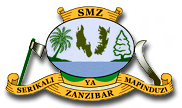 